     European Experiences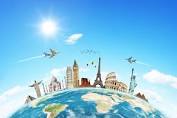 Task:  You have been employed as travel agents for the country you have been assigned.  Your job is to create a poster to be used to persuade and educate people in order for them to want to visit your country.  You want to include information about your country’s geography, culture and people in your poster.  You must, however, include this information using the 5 themes of geography.Purpose:  This project is designed as a project to the Eastern Europe geography unit.  Each of you will use what you have learned, and what you will research, about geography to create a poster for your country.Objectives:  Students will do the following:Use the internet and other resources to gather information about your country.  You must gather information related to all 5 themes of geography: location, place, human-environment interaction, movement and region.Create a poster that is both informative and interesting.  Remember:  you want people to come and visit your country.  Make your poster as colorful , readable, creative and factual as possible.What must be included in your poster:Map of your country1 written descriptions for each theme of geography related to your country/nation.  For example, if you were given Ireland as your country and discuss the fact that they export turnips.  This would be related to the theme of movement. (No, Ireland, you cannot use this as your example.)Information about tourist attractions and culture.  Choose at least 2 places that you would want to visit if you were traveling to that country. (www.lonelyplanet.com )Pictures of your country.  You should try to incorporate pictures of people and sights in your country.  This will give people a reason to want to visit your nation/country over another.  You can find these pictures on the internet (but wait until you have all of your other information first.)Pick the best information about each topic (you only need 1 piece of information for each of the 5 themes of geography.)Your name must be on the poster.  Microsoft Word OR Microsoft Publisher OR cur/paste pictures on a piece of paper.  Or any format that makes posters.Assessment:You will be graded on the following:Travel Poster information  (20 points)Poster Presentation (neat, informative, colorful, eye-catching) (20 points)The information on the other side of this paper will assist you in finding and remembering information for your poster.  This part is not mandatory for you to turn it but it will help you A LOT!!!!TRAVEL POSTER RESEARCHMy country is ___________________________________.The capital of my country is ___________________________________.Visit the following website: https://cia.gov/library/publications/the-world-factbook/  Choose your country from the drop down menu.  The following information will appear:Geography (here you can find the latitude/longitude of your country, population, etc.)People (this will  be helpful when searching for human features of your nation – theme of place)Government (theme of place)Economy (discuss import/exports – theme of movement, H-E interaction)Communication (discuss opportunities for communications – theme of movement)Transportation (theme of movement)*You might use the information in an entirely different way.  Do not feel that you have to follow my above ideas.5.  Use www.lonelyplanet.com from the Europe page if you want to find more travel information, just make sure the information fits into the 5 themes of geography.Names ______________________________________________________________________________RESEARCH SHEET(This sheet is here for you to take notes on.  It will be collected and graded separately from the project.  You do not need to write in complete sentences.  If you need additional space, attach a sheet of loose leaf paper to the back of this sheet.  You need to include at least 3 descriptions for each theme of geography, except for location.) Location:Absolute (use absolute location of capital city) – Relative – Place:Human Features (list tourist attractions/building here) – Physical features (landforms, climate, plant/animal life) – Human-Environment Interaction:People Affecting the Environment – Environment Affecting People – Movement:People move – Goods move – Ideas move – Region – Tourist attractions (3):